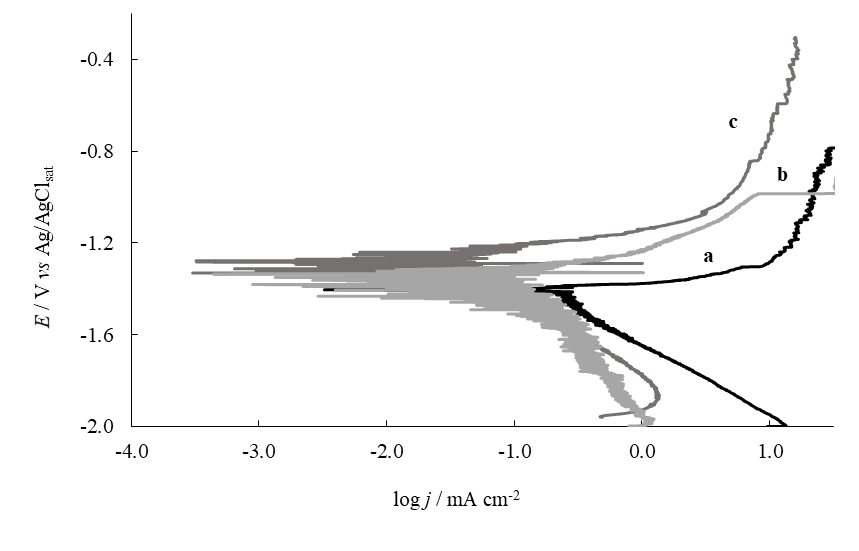 Fig. 2. Potentiodynamic polarization curves in Ringer solution for: (a) uncoated AZ91D alloy and the alloy covered with: (b) PPy0.25; (c) PPy0.50. The scan rate was 0.001 Vs-1.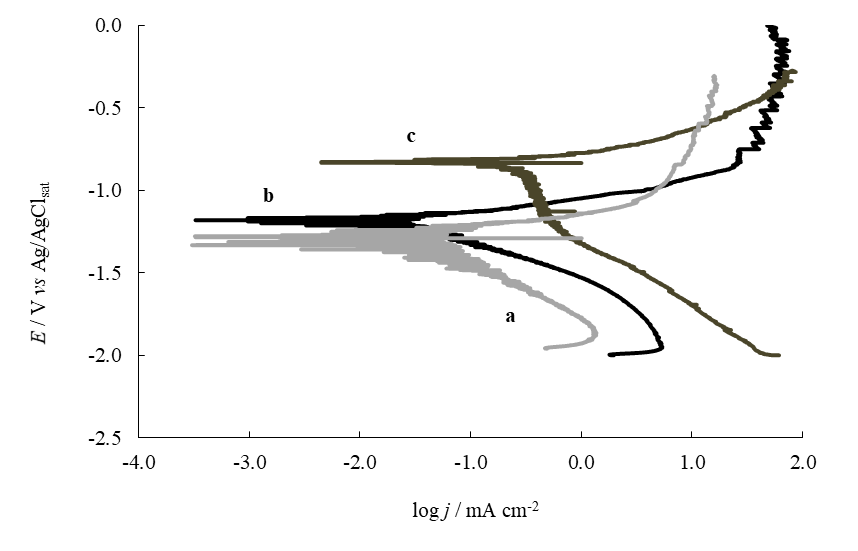 Fig. 4. Potentiodynamic polarization curves in Ringer solution for the AZ91D alloy covered with: (a) PPy0.25;  (b) RMo-PPy0.25 and (c) RMo-PPy0.25-Ag. The scan rate was 0.001 Vs-1.